.Intro: 32 Counts from start of heavy beat - starting to dance on vocals -  (26 seconds)Dance rotates in CW directionWalk Right. Left. Touch & heel & touch behind. Half turn Right. Step. Shuffle forwardLeft side rock & cross. Right side rock & cross. Back. Quarter turn Right. Cross shuffle(travel slightly back during steps 2&3, 4&5)Right side rock. Behind-side-cross. Left side rock. Behind-side. Step forwardStep. Pivot half turn Left. Kick-ball-change. Forward rock. Coaster stepNote: The Right step forward	completing the coaster step also starts the dance again, i.e. step 1 of the dance.Start againShush!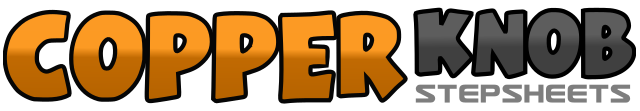 .......Count:32Wall:4Level:Improver / Easy Intermediate.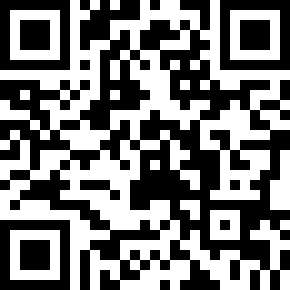 Choreographer:Gaye Teather (UK) - January 2008Gaye Teather (UK) - January 2008Gaye Teather (UK) - January 2008Gaye Teather (UK) - January 2008Gaye Teather (UK) - January 2008.Music:I Don't Want To Hear Any More - Eagles : (CD: Long Road Out Of Eden)I Don't Want To Hear Any More - Eagles : (CD: Long Road Out Of Eden)I Don't Want To Hear Any More - Eagles : (CD: Long Road Out Of Eden)I Don't Want To Hear Any More - Eagles : (CD: Long Road Out Of Eden)I Don't Want To Hear Any More - Eagles : (CD: Long Road Out Of Eden)........1 – 2Walk forward Right. Left3&4Touch Right toe behind Left heel. Step slightly back on Right. Touch Left heel forward&Step Left beside Right5 – 6Touch Right behind Left. Half turn Right transferring weight to Right (Facing 6 o’clock)7Step forward on Left8&1Step forward on Right. Step Left beside Right. Step forward on Right2&3Rock Left to Left side. Recover onto Right. Cross Left over Right4&5Rock Right to Right side. Recover onto Left. Cross Right over Left6 – 7Step back on Left. Quarter turn Right stepping Right to Right side (Facing 9 o’clock)8&1Cross Left over Right. Step Right to Right. Cross Left over Right2 – 3Rock Right to Right. Recover onto Left4&5Cross Right behind Left. Step Left to Left. Cross Right over Left6 – 7Rock Left to Left. Recover onto Right8&1Cross Left behind Right. Step Right to Right. Step forward on Left2 – 3Step forward on Right. Pivot half turn Left (Facing 3 o’clock)4&5Kick Right forward. Step Right beside Left. Step Left in place6 – 7Rock forward on Right. Recover onto Left8&Step back on Right. Step Left beside Right